CALL TO FREEDOMCHAPTER SEVENSECTION 2 DECLARING INDEPENDENCE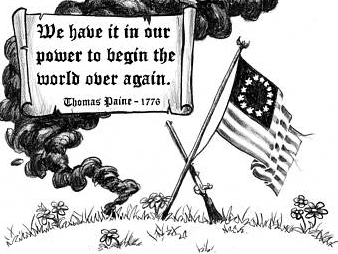 Paine’s Common SenseMain idea:  How did many colonists react to the ideas of Thomas Paine written in Common Sense?
1.  Before writing the pamphlet Common Sense, what did Thomas Paine do?2.  In the pamphlet Common Sense, what did Paine argue?3.  How many copies did it sell?4.  How did the way in which he wrote this pamphlet differ from how other pamphlets had been written?5.  Paine believed that _____________, not kings and queens should make laws.6.  What did Paine suggest the colonies should do?7.  How did Paine’s Common Sense change the way people viewed Britain?Declaring IndependenceMain idea: What were the key ideas stated by Jefferson in the Declaration of Independence? 1.  Who were the members of the committee chosen to write a document declaring Independence?2.   Who was the main author of this document?3.  What were the three “inalienable rights” mentioned in the document?		1.		2.		3.4.  The second point Jefferson made in the document was a list of accusations on King George.  What were four accusations against the King? 		1.		2.		3.		4.5.  What was the third point Jefferson made in the document?6.  What does a “social contract” mean?Choosing SidesMain idea: Why did some people remain loyal to England?
1.  What do we call the people who supported fighting for Independence?2.  What do we call the people who remained loyal to Great Britain?3.  Why did many loyalists flee (leave) the colonies?4.  Where did most of them go?5.  What did colonists like Samuel Curwen believe about why we did not need independence?Other Reactions to the DeclarationMain idea: What groups felt ignored by the Declaration of Independence?1.  What did colonists like Samuel Curwen believe about why we did not need independence?2.  What was Abigail Adams’ objection with the declaration?3.  How did the declaration address the issue of slavery?4.  Who objected to having slavery mentioned in the declaration?5.  What colony had already abolished slavery?